 Board Basketball England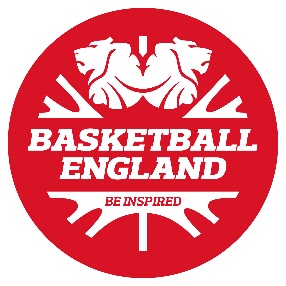 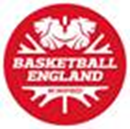 Board Meeting MinutesDate: 		8th April 2022		Location:  Dial-inPresent:Matt Neville, Chair (MN)Russell Bell, Vice Chair (RB)Tim Brown (TB)Graham Biggs (GB)Sadie Mason (SM)Russell Levenston (RL)Julie Page (JP)Ege Onen (EO)Matt Newby (MNy)Benny Bonsu (BB)Executives:Stewart Kellett (SK)Duncan Whalley (DW)Victoria Jones (VJ)Antony Platt (AP)Item 1 Apologies:NoneItem 2 KPIs, Priorities and ObjectivesSK introduced the item and explained higher priority objectives had been separated in the slides to be presented.The group discussed each of the priority items in order.Digital StrategyThe board acknowledged the separation of short-term and medium-term targets and agreed there were important upcoming changes which needed to be achieved. END OF MEETING